RACI Matrix Chart Your project involves many individuals on your team and ours. Although you will have only one point of contact at Oxcyon to triage any issue, we will provide you a RACI chart outlining  the roles of each, including who will be consulted and informed before and as these tasks are executed.   

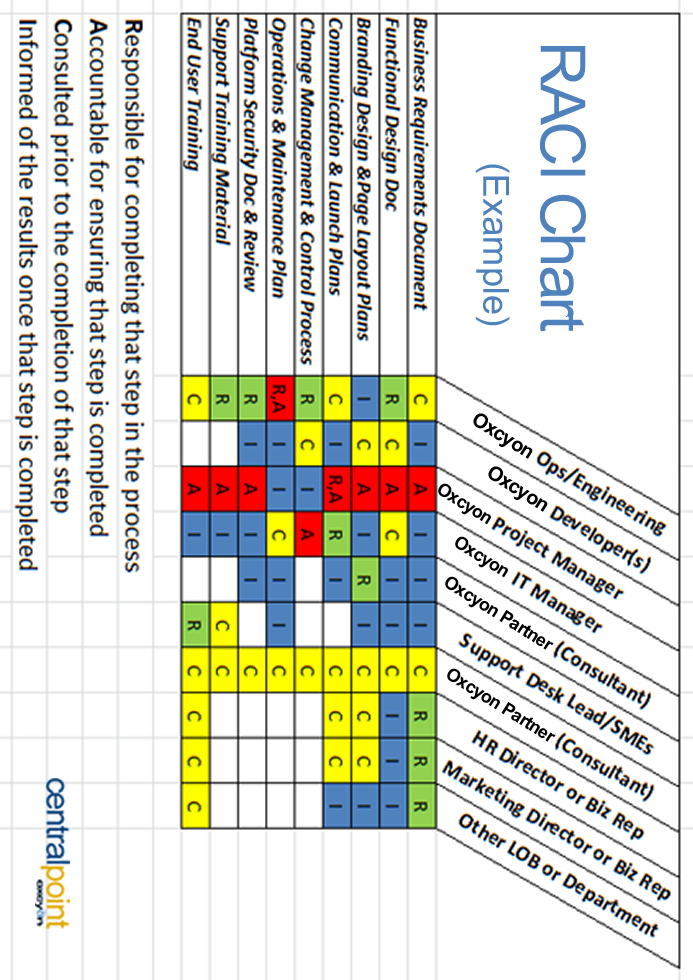 